F.P.U.  Usługi dla LudnościObróbka Mechaniczna Elementów MetalowychO firmie:           Jesteśmy prężnie i dynamicznie rozwijającą się firmą w zakresie produkcji i usług dla Ludności. Dysponujemy nowoczesnym i zaawansowanym technologicznie parkiem maszynowym gwarantującym profesjonalne wykonanie usługi. Każde zlecenie wyceniane jest indywidualnie, przy stałej współpracy i większych zamówieniach możliwe rabaty i promocje. Dojazd do klienta, pomiary, wycena projektu i dowóz gotowego produktu na miejsce montażu – gratis. Dysponujemy nowym zapleczem transportowym. Wystawiamy faktury VAT – oferujemy konkurencyjne ceny.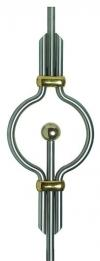 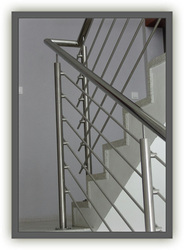 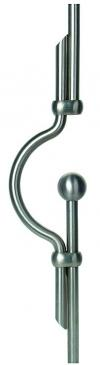 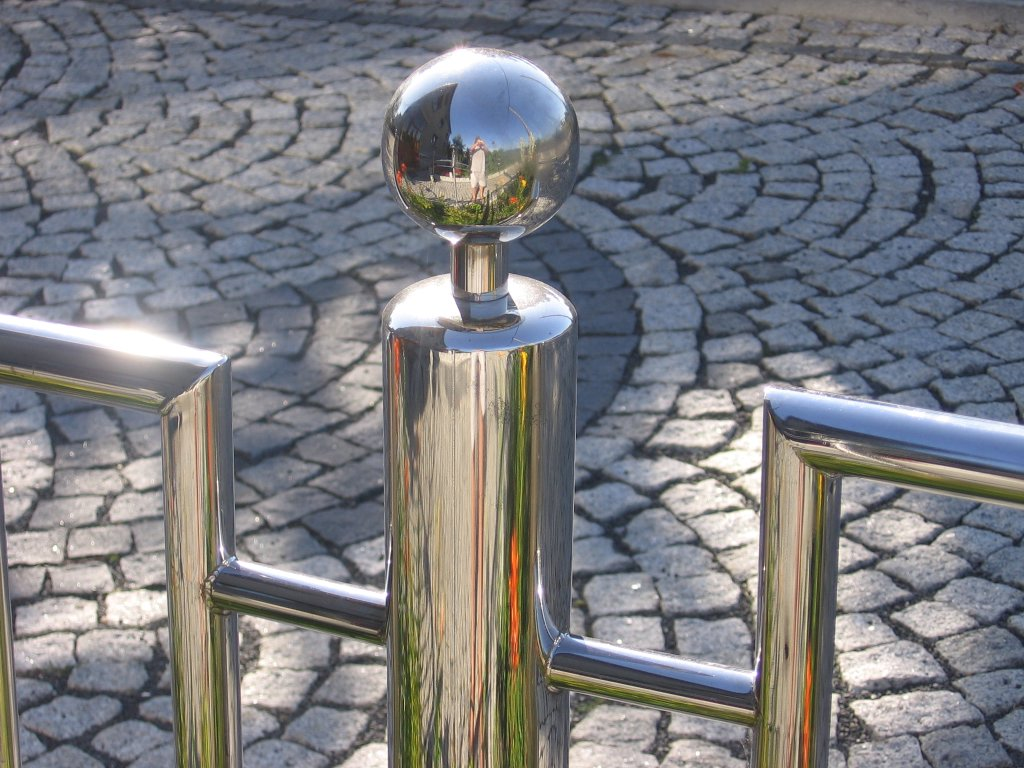 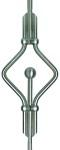 Oferta firmy:Wyroby ze stali nierdzewnej:ogrodzenia, bramy, kraty,poręcze i balustrady.Ozdobne elementy kute ze stali czarnej: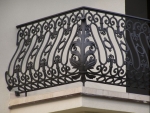 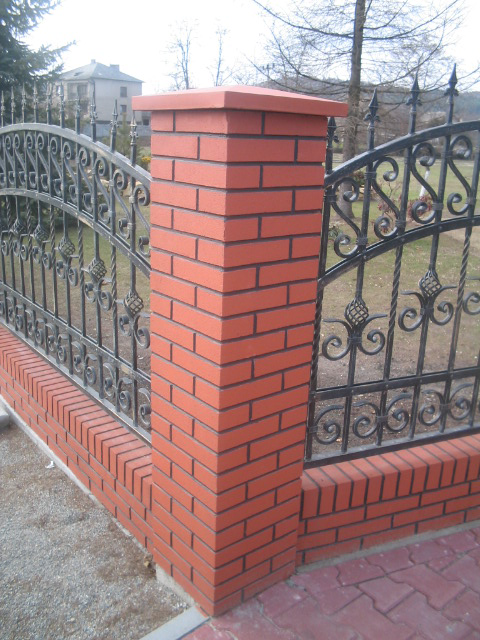 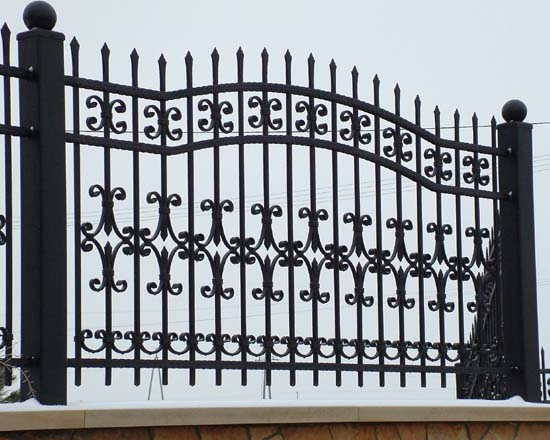 ogrodzenia, bramy, kraty     poręcze i balustrady,płoty, furtki i inne.Plastyczna obróbka metali.Obróbka skrawaniem.Galeria – zaplecze techniczne i  transportowe:          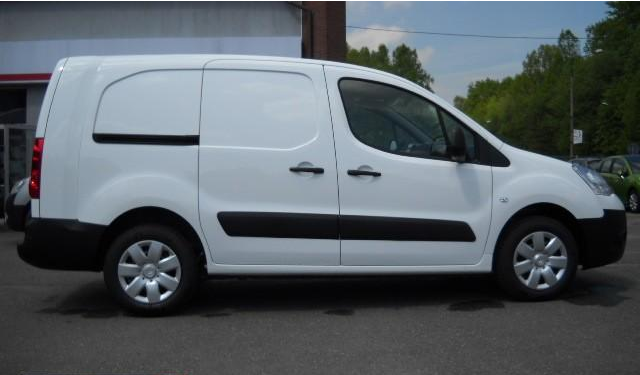 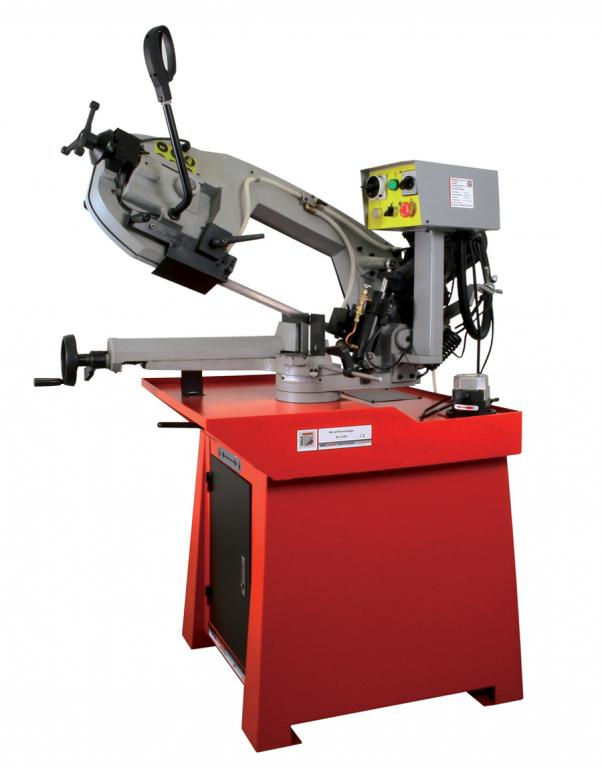 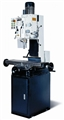 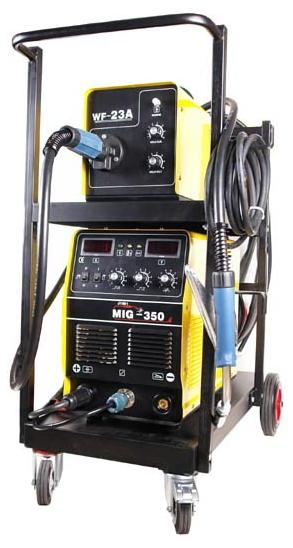 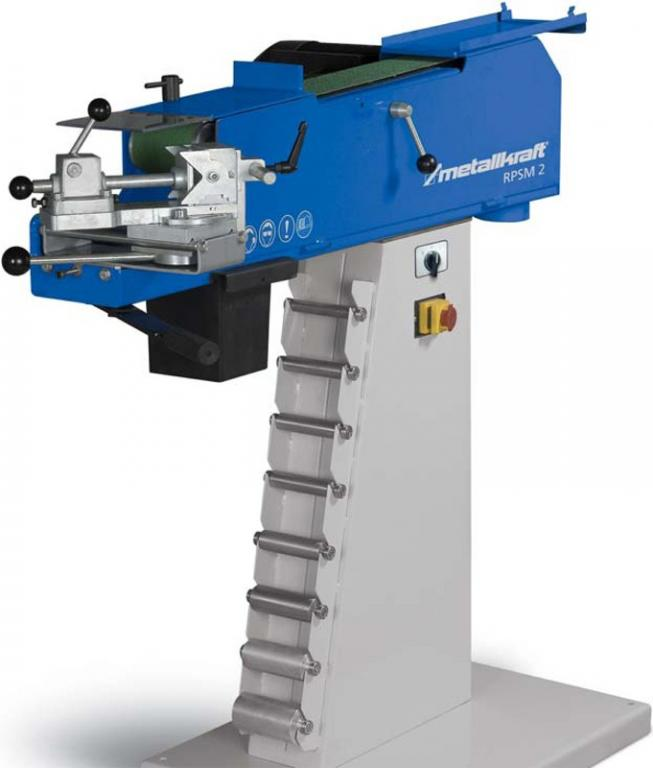 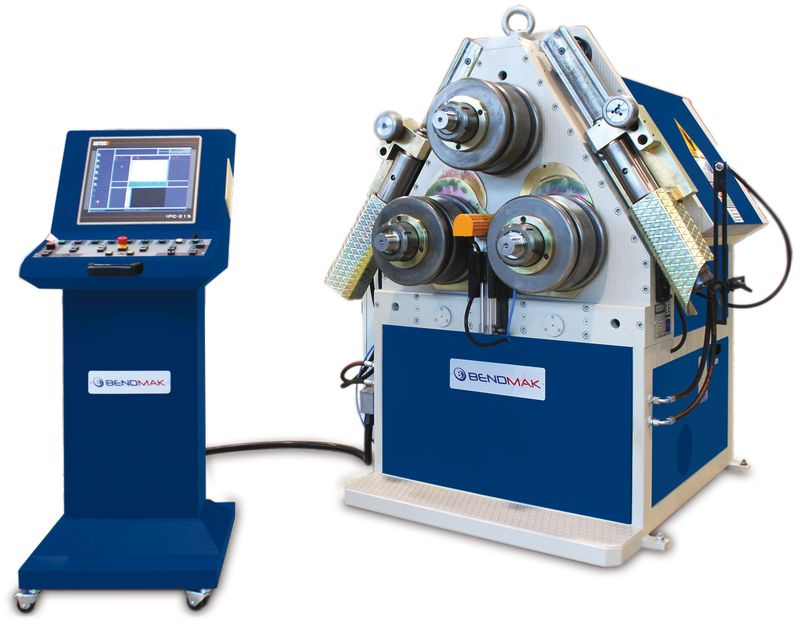 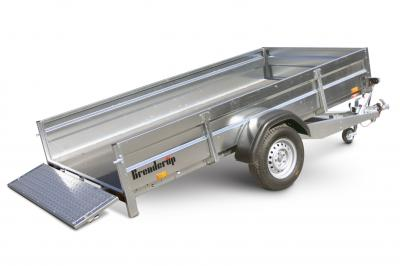 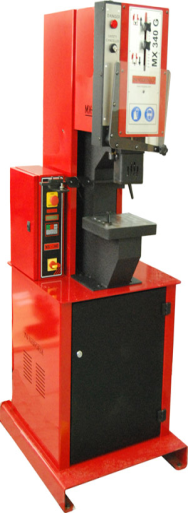 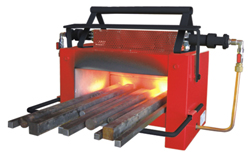   Kontakt: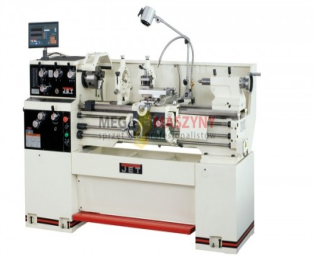 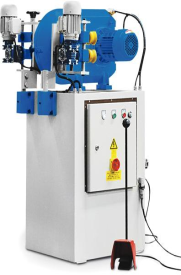 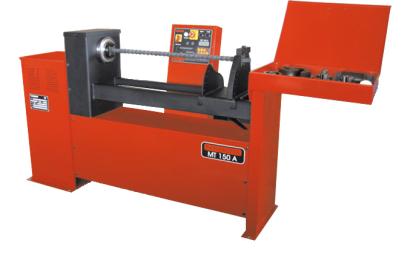 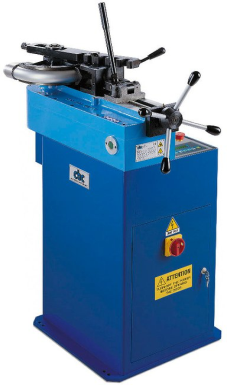 F.P.U.  Usługi dla LudnościObróbka Mechaniczna Elementów MetalowychDamian  Hyla     kom.    606  235  717,    e-mail: damian.hyla@poczta.onet.euRoman  Hyla     kom.   606  203  219,    e-mail: roman_hyla@poczta.onet.plJaworznik   ul.  Kielecka  28           Tel/fax  (34)  314  –  84  –  03         